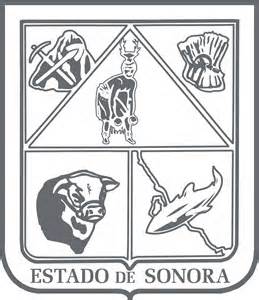                  GOBIERNO DEL ESTADO DE SONORA          	      05-DDO-P02-F01/REV.00            DESCRIPCIÓN DE PUESTO											ID: 1501-005OBJETIVOApoyar en la coordinación y ejecución de todas aquellas actividades vinculadas con la administración de los recursos financieros, humanos y materiales, con el fin de administrarlos de una manera eficaz y eficiente.RESPONSABILIDADESRELACIONESMEDIDORES DE EFICIENCIADATOS GENERALES DEL PERFILGrado de estudios	Grado de estudios requerido y deseable.	Requerido:  	Deseable:   ¿El puesto requiere alguna especialización académica?		Carrera:	 Contabilidad, Administración, Administración Pública	Área:	 Contable-Administrativa¿El puesto requiere experiencia laboral?La experiencia laboral requerida.• Tiempo indeterminado en área Contable-Administrativa y manejo de personal¿La ejecución del puesto requiere del conocimiento del inglés o algún otro idioma?Grado de dominio del idioma inglés¿La ejecución del puesto requiere del conocimiento de manejo de computadora?Nivel de conocimientos de computación.¿Qué nivel de habilidad de trato con personas requiere el puesto?Habilidad de trato con personas.¿Cuál es el nivel de la responsabilidad gerencial necesaria?Nivel de responsabilidad gerencial¿Cuál es el resultado esencial del puesto?El resultado esencial del puesto y el resultado secundario más importante.En primer lugar: 
En segundo lugar:  En relación al servicio a la comunidad y a los objetivos sociales y políticos del Gobierno del Estado, su puesto:Orientación del puesto.Manejo de personal requeridoNúmero de personas a cargo del titular del puestoRecursos financieros a su cargo(M = 000; MM = 000,000 de pesos anuales)¿Si maneja recursos financieros, su responsabilidad sobre ellos es?Tipo de responsabilidad sobre los recursos financieros que maneja.Tipo de Análisis PredominanteMarco de actuación y supervisión recibidaDATOS DE APROBACIÓNInformación provista por:                                                      Información aprobada por:DATOS GENERALESDATOS GENERALESDATOS GENERALESDATOS GENERALESTítulo actual del puesto funcional:Director General AdministrativoDependencia/Entidad:Tribunal de Justicia Administrativa     Área de adscripción:Sala Superior del Tribunal de Justicia AdministrativaReporta a:Magistrado PresidentePuestos que le reportan:Administrador de Procesos de Contabilidad, Coordinador de Área de Recursos Humanos, Auxiliar del Área Administrativa, Guardia de Seguridad, Auxiliar AdministrativoCoordinar las áreas de Contabilidad, Recursos Humanos y Presupuesto.Recopilar información para integrarla a la cuenta pública.Elaborar y presentar información para la elaboración de informe de gobierno.Celebrar los contratos de servicios necesarios para el Tribunal.Supervisar y cubrir las necesidades de materiales de cada área.
Internas:
Internas:a) Secretaría de Hacienda y Contraloría, por cuestiones de presupuesto y ejercicio del gasto.b) Subsecretaría de Recursos Humanos, por trámites del personal.Externas:Externas:a) INDETEC, para asesoría del sistema.b) Auditores, para atender auditorías y Contadores para apoyo general.a) INDETEC, para asesoría del sistema.b) Auditores, para atender auditorías y Contadores para apoyo general. Cumplimiento en tiempo y forma de los informes a emitir.Sexo:Estado Civil:Edad:Entre 25 a 60 años. Nombre: Nombre:    Cargo:Director General Administrativo    Cargo:Magistrado Presidente